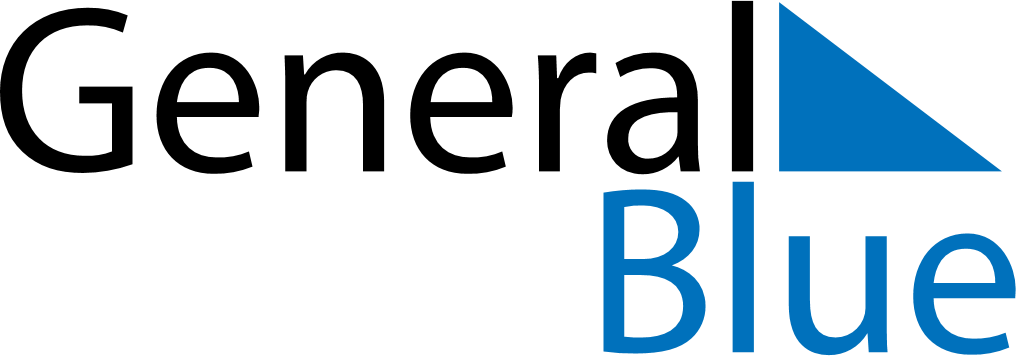 May 2021May 2021May 2021TurkeyTurkeyMONTUEWEDTHUFRISATSUN12Labour and Solidarity Day345678910111213141516End of Ramadan (Eid al-Fitr)17181920212223Commemoration of Atatürk, Youth and Sports Day2425262728293031